National Health and Safety Function, Workplace Health and Wellbeing Unit,National HR DivisionChecklist completed by: ______________________________________________________Date: _____________________________________________________________________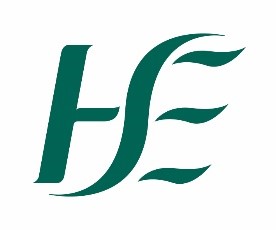 ChecklistChecklistChecklistRef: CF:021:04RE: Safety Checklist for Office EnvironmentsRE: Safety Checklist for Office EnvironmentsRE: Safety Checklist for Office EnvironmentsIssue date:May 2016Revised date:June 2023Author(s):National Health & Safety Function - Information & Advisory TeamNational Health & Safety Function - Information & Advisory TeamNational Health & Safety Function - Information & Advisory TeamNote:This checklist has been developed to provide additional guidance for HSE Managers when undertaking workplace inspections.  Remember a checklist must not become a tick box exercise; look at what activity is being undertaken and consult with employees. The following is a non-exhaustive list of questions and should be modified to suit your workplace.This checklist has been developed to provide additional guidance for HSE Managers when undertaking workplace inspections.  Remember a checklist must not become a tick box exercise; look at what activity is being undertaken and consult with employees. The following is a non-exhaustive list of questions and should be modified to suit your workplace.This checklist has been developed to provide additional guidance for HSE Managers when undertaking workplace inspections.  Remember a checklist must not become a tick box exercise; look at what activity is being undertaken and consult with employees. The following is a non-exhaustive list of questions and should be modified to suit your workplace.1.0 Office Environment1.0 Office Environment1.0 Office Environment1.0 Office Environment1.0 Office Environment1.0 Office Environment1.0 Office Environment1.0 Office Environment1.0 Office EnvironmentNo. Question Yes No No N/A Remedial Actions Required Remedial Actions Required Remedial Actions Required 1.1Is the area kept clean and tidy?1.2Is there adequate storage space?1.3Is the floor space free from obstructions?1.4Are floor coverings in good condition?1.5Is there enough space at the workstation?2.0 Working Environment2.0 Working Environment2.0 Working Environment2.0 Working Environment2.0 Working Environment2.0 Working Environment2.0 Working Environment2.0 Working Environment2.0 Working Environment2.1Is the temperature comfortable?2.2Is lighting adequate?2.3Is there adequate ventilation?2.4 Is all waste disposed of correctly and regularly (re cycled where possible)?3.0 Office Equipment3.0 Office Equipment3.0 Office Equipment3.0 Office Equipment3.0 Office Equipment3.0 Office Equipment3.0 Office Equipment3.0 Office Equipment3.0 Office Equipment3.1Have all relevant, Display Screen Equipment (DSE) workstations been assessed?(all DSE Users  are required to complete DSE awareness  e-learning programme on HSeLanD) 3.2Is all electrical equipment maintained in accordance with manufacturers/suppliers' conditions?3.3Are filing cabinets, shelving maintained and secure?3.4Are keyboard and telephone cleaning materials available?4.0 Welfare Facilities4.0 Welfare Facilities4.0 Welfare Facilities4.0 Welfare Facilities4.0 Welfare Facilities4.0 Welfare Facilities4.0 Welfare Facilities4.0 Welfare Facilities4.0 Welfare Facilities4.1Are suitable and sufficient sanitary and washing facilities available?4.2Is a suitable facility available for taking breaks?5.0 Emergency Procedures5.0 Emergency Procedures5.0 Emergency Procedures5.0 Emergency Procedures5.0 Emergency Procedures5.0 Emergency Procedures5.0 Emergency Procedures5.0 Emergency Procedures5.0 Emergency Procedures5.1Are all escape routes and fire exit doors clear of obstructions?5.2Can all fire exits be opened quickly and easily?5.3Is the fire alarm panel checked and if faults are shown they are reported immediately?5.4Are luminaires and exit signs working, in good condition and visible?5.5Are all fire extinguishers in place and clearly visible?5.6 Is a fire logbook used and updated to record all training, evacuation drills, maintenance and testing of fire procedures and responses?5.7Are all occupants of the premises aware of their role in the fire emergency plans?6.0 Management Arrangements6.0 Management Arrangements6.0 Management Arrangements6.0 Management Arrangements6.0 Management Arrangements6.0 Management Arrangements6.0 Management Arrangements6.0 Management Arrangements6.0 Management Arrangements6.1 Have risk assessments been completed for the location and the activities being undertaken?6.2Is a current Safety Statement available based on hazard identification and risk assessment?6.3Are all employees made aware of the Safety Statement and its location at least annually?6.4 Are employees aware of the safe working practices in place to allow them to undertake their work activities safely?Additional Information available from:Additional Information available from:Additional Information available from:Additional Information available from:Additional Information available from:Additional Information available from:Additional Information available from:Additional Information available from:Additional Information available from:S.I. No. 299/2007 - Safety, Health and Welfare at Work (General Application) Regulations 2007https://healthservice.hse.ie/staff/benefits-services/health-and-safety/S.I. No. 299/2007 - Safety, Health and Welfare at Work (General Application) Regulations 2007https://healthservice.hse.ie/staff/benefits-services/health-and-safety/S.I. No. 299/2007 - Safety, Health and Welfare at Work (General Application) Regulations 2007https://healthservice.hse.ie/staff/benefits-services/health-and-safety/S.I. No. 299/2007 - Safety, Health and Welfare at Work (General Application) Regulations 2007https://healthservice.hse.ie/staff/benefits-services/health-and-safety/S.I. No. 299/2007 - Safety, Health and Welfare at Work (General Application) Regulations 2007https://healthservice.hse.ie/staff/benefits-services/health-and-safety/S.I. No. 299/2007 - Safety, Health and Welfare at Work (General Application) Regulations 2007https://healthservice.hse.ie/staff/benefits-services/health-and-safety/S.I. No. 299/2007 - Safety, Health and Welfare at Work (General Application) Regulations 2007https://healthservice.hse.ie/staff/benefits-services/health-and-safety/S.I. No. 299/2007 - Safety, Health and Welfare at Work (General Application) Regulations 2007https://healthservice.hse.ie/staff/benefits-services/health-and-safety/S.I. No. 299/2007 - Safety, Health and Welfare at Work (General Application) Regulations 2007https://healthservice.hse.ie/staff/benefits-services/health-and-safety/Summary of Corrective Action (s)Summary of Corrective Action (s)Summary of Corrective Action (s)Summary of Corrective Action (s)Summary of Corrective Action (s)No Action Time scale Responsible Person Date Completed 